“Spiżarnia pełna smakołyków”Dzisiaj na dobry początek dnia poćwiczymy w rytm muzyki Pogodne ćwiczenia W PODSKOKACH  |  RYTMIKA DLA DZIECI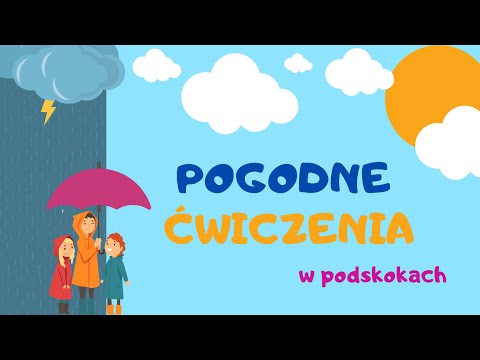 Smakołyki zwierząt- przeliczanie elementów.Przelicz, ile smakołyków maja poniższe zwierzęta, wskaż odpowiednią cyfrę.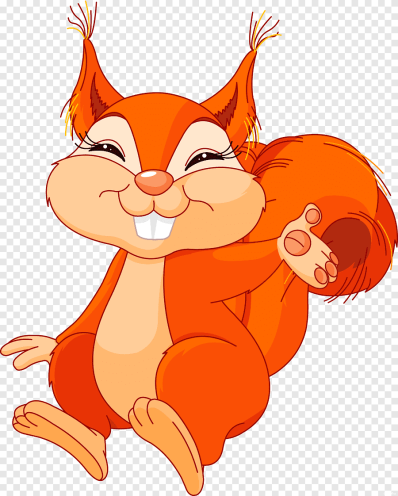 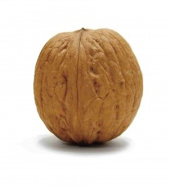 2		4			6			8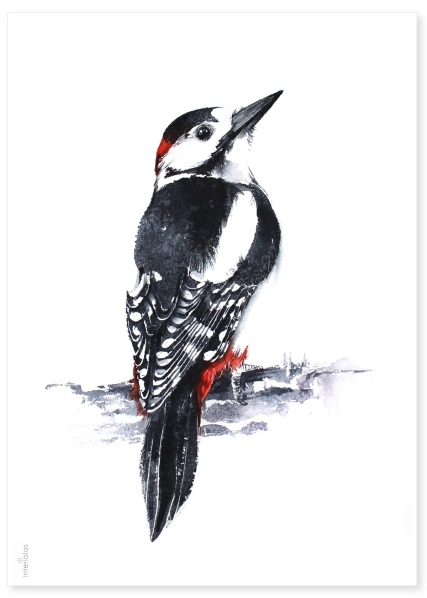 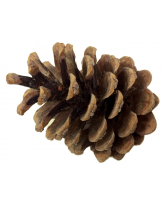 2		4		5		7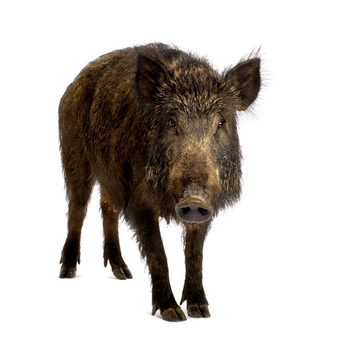 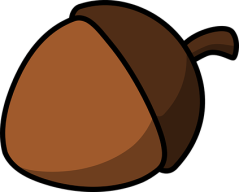 3		5		7		8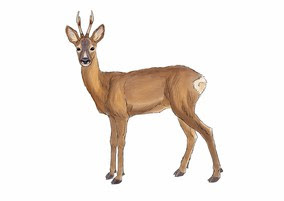 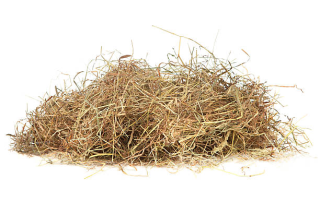 1 		3		5		8Jesienne rymy- popatrz na obrazki poniżej I zastanów sie, co powinno być dalej._      _ _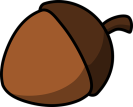 _ _ _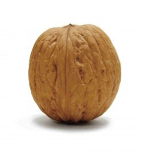 _ _ _Jesienna praca plastyczna- wybierz sobie jeden obrazek zwierzątka, mieszkającego w lesie i wyklej tym, co masz w domu (kolorowy papier, bibuła, plastelina, gazety, itp.)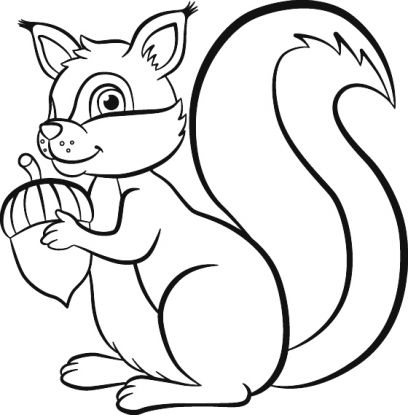 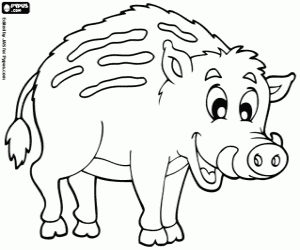 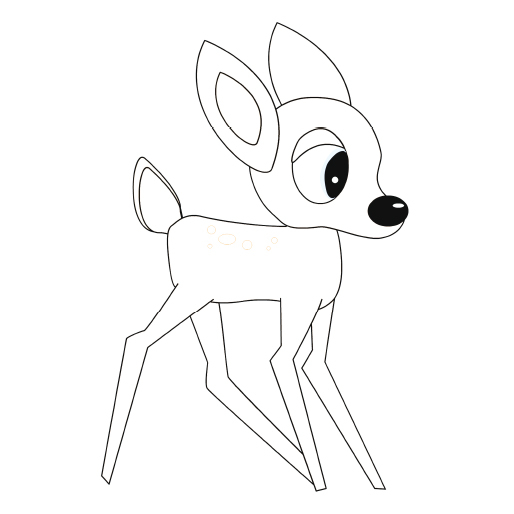 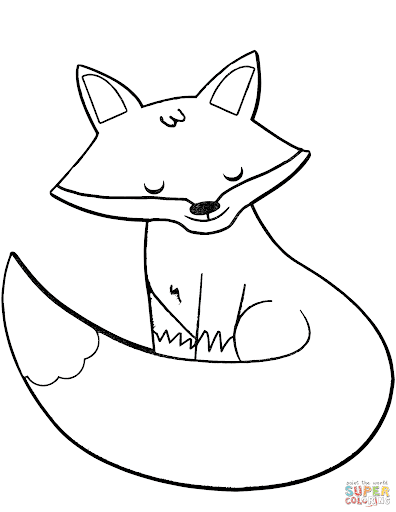 